Incidents critiques à annoncer au Médecin cantonalCe formulaire doit être dûment complété et renvoyé dans les 10 jours ouvrables suivant l’incident critique au Médecin cantonal. 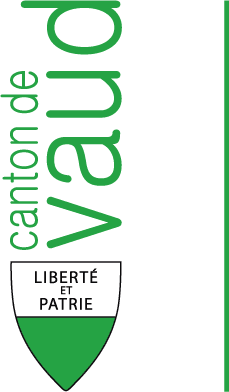 Département de la santé et de l’action socialeBâtiment administratif de la Pontaise (BAP) 1014 LausanneNom de l'établissementAdresseService / UnitéCatégorie de l'événement (selon l'annexe à la Directive)Date et heure de l'événementFaits: description de l'événementPersonnes impliquées dans l'incident critiqueListe des professionnels impliquésPrénom, nom {uniquement pour les cas a)}Date de naissance et fonction (cas a, b et c) Toute autre information pouvant s'avérer utileListe des patients impliquésPrénom, nom {uniquement pour les cas a)}Date de naissance, motif de l'hospitalisation et durée du séjourToute autre information pouvant s'avérer utileAnalyse de la situationDateQuelles étaient les causes apparentes de l'incident?Quelles mesures d'urgence ont été prise?Propositions de mesures à mettre en place pour réduire le risque futurDes autorités ou des professionnels externes sont-ils intervenus? Dans l'affirmative, préciser lesquels.Date de l'annonce orale au Médecin cantonalPrénom et nom du responsable ayant procédé à l'annonce oralePrénom et nom du responsable d'exploitation ou son suppléantLieu et dateSignatureCe formulaire est à retourner à L'Office de médecin cantonal, Bâtiment administratif de la Pontaise (BAP), Avenue des Casernes 2, 1014 Lausanne ou par courriel medecin.cantonal@vd.ch 